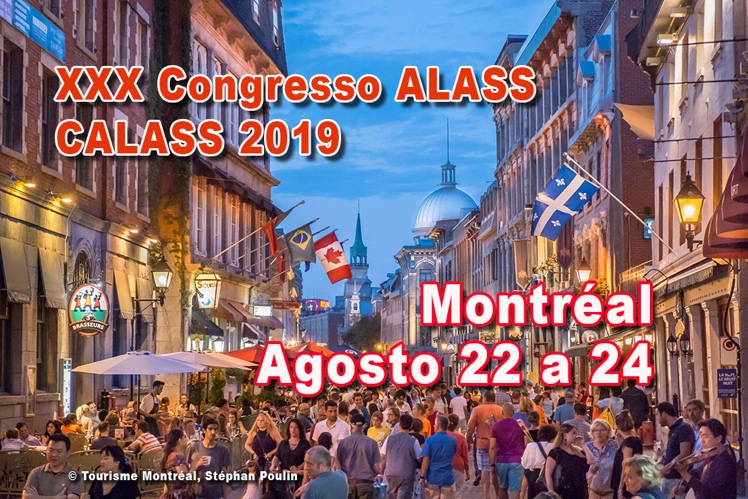 CALASS 2019Montréal, 22, 23 e 24 - 08 – 2019Formulário de envio de comunicação livre o posterPrazo: 29 de abril de 2019O formulário preenchido deve ser enviado para: alass@alass.orgTitulo Comunicaçao o poster Autor de referência   (Nomee sobrenombre)Filiação institucional (para cada autor)Endreço profissionalCidade e CEPEstadoTelefone  EmailCo-autores (nome e sobrenombre)Palavras chave (5)Texto (400-800 palavras)- os objetivos de investigação; - o contexto e a descrição do problema ; - as teorias, os métodos, os modelos e os materiais utilizados ; - os resultados e a discussão; - a contribuição/o interesse da comunicação em relação ao estado da arte e às práticas atuais